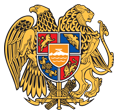 ՀԱՅԱՍՏԱՆԻ ՀԱՆՐԱՊԵՏՈՒԹՅՈՒՆ 
ՏԱՎՈՒՇԻ ՄԱՐԶ
ԴԻԼԻՋԱՆ ՀԱՄԱՅՆՔ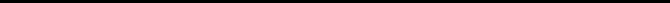 26 օգոստոս 2019թ.ԱՐՁԱՆԱԳՐՈՒԹՅՈՒՆ N 10
ԱՎԱԳԱՆՈՒ ՀԵՐԹԱԿԱՆ /ԱՐՏԱԳՆԱ/ՆԻՍՏԻԳ.ԳՈՇՀամայնքի ավագանու նիստին ներկա էին ավագանու 8 անդամներ:Բացակա էին` Ռազմիկ Բալինյանը, Արգամ Թամրազյանը, Արթուր Թամրազյանը, Վարդան Հախվերդյանը, Սուրեն Մելիքյանը, Դավիթ Սարգսյանը, Տիգրան ՍտեփանյանըՀամայնքի ղեկավարի հրավերով ավագանու նիստին մասնակցում էին`
Գեվորգ Թամրազյան, Արարատ Թամրազյան, Գեվորգ Ամիրխանյան, Գագիկ Շահնազարյան, Վարդան Գրիգորյան, Գրիգոր Գեվորգյան, Ալբերտ Սիմոնյան, Վաղինակ Մարկոսյան, Սուրեն ԱմյանՆիստը վարում էր  ՀՀ Դիլիջան համայնքի ղեկավար` Արմեն ՍանթրոսյանըՆիստը արձանագրում էր ՀՀ Դիլիջանի համայնքապետարանի աշխատակազմի քարտուղար ` Արա ՄարտիրոսյանըԼսեցին
ՀԱՄԱՅՆՔԻ ԱՎԱԳԱՆՈՒ ՆԻՍՏԻ ՕՐԱԿԱՐԳԸ ՀԱՍՏԱՏԵԼՈՒ ՄԱՍԻՆ /Զեկ. ԱՐՄԵՆ ՍԱՆԹՐՈՍՅԱՆ/ Ղեկավարվելով «Տեղական ինքնակառավարման մասին»  օրենքի 14-րդ հոդվածի  6-րդ մասի պահանջներով` համայնքի ավագանին  որոշում է.           Հաստատել համայնքի ավագանու նիստի հետևյալ օրակարգը.1.«Գազպրոմ Արմենիա» փակ բաժնետիրական ընկերության Տավուշի ԳԳՄ-ին անժամկետ և անհատույց օգտագործման իրավունքով գույք հանձնելու մասին:
Զեկ.Ա.Սանթրոսյան
2. Դիլիջան համայնքի սեփականությունը հանդիսացող գ.Հաղարծին 1-ին փողոց 9-րդ փկղ 5 հասցեի տեխսպասարկման կետը աճուրդ-վաճառքի ներկայացնելու և նրա մեկնարկային գինը հաստատելու մասին:
Զեկ. Ա.Սանթրոսյան
3. Գույքահարկի տույժի արտոնություն սահմանելու մասին:
Զեկ. Ա. Սանթրոսյան
4. Դիլիջան համայնքի Դիլիջան քաղաքի Շամախյան փողոցի թիվ 56/3 հասցեի 70.0քմ հողամասն ընդլայնման կարգով օտարելու համաձայնություն տալու մասին:
Զեկ. Ա.Սանթրոսյան
5. Դիլիջանի համայնքի 2019թ.բյուջեի վարչական մասի պահուստային ֆոնդից հատկացում կատարելու մասին:
Զեկ. Ա.Սանթրոսյան
6. Դիլիջանի համայնքի 2019թ.բյուջեի վարչական մասից ֆինանսավորում կատարելու մասին:
Զեկ. Ա. Սանթրոսյան
7. Դիլիջան համայնքի Դիլիջան քաղաքի Սայաթ-Նովայի փողոցի թիվ 32/1 հասցեի 32.0քմ հողամասն ընդլայնման կարգով օտարելու համաձայնություն տալու մասին:
Զեկ. Ա.Սանթրոսյան
8. Դիլիջանի համայնքապետարան դիմած քաղաքի սոցիալապես անապահով վիճակում գտնվող քաղաքացիներին դրամական օգնություն տրամադրելու մասին:
Զեկ. Ա.Սանթրոսյան
9. Դիլիջանի համայնքապետարանի գույքացանկում ընդգրկելու մասին:
Զեկ. Ա. Սանթրոսյան
10. Դիլիջան համայնքի Հովք գյուղի 11-044-0308-0001 ծածկագրով 4000.0քմ մակերեսով գյուղատնտեսական նշանակության հողամասն ընդլայնման կարգով օտարելու համաձայնություն տալու մասին:
Զեկ. Ա.Սանթրոսյան
11. Դիլիջան համայնքի Հաղարծին գյուղի վարչական սահմաններում գտնվող, պետական սեփականություն հանդիսացող գյուղատնտեսական նշանակության հողերից 371.66997հա ընդհանուր մակերեսով թվով 4 հողամասերը մրցույթի միջոցով վարձակալության իրավունքով տրամադրելու համաձայնություն տալու, ինչպես նաև հողամասերի վարձակալության իրավունքի տարեկան վճարի մեկնարկային գները հաստատելու մասին:
Զեկ. Ա.Սանթրոսյան 
12. Քաղ. Սուրեն Հախվերդյանին Դիլիջան քաղաքի Մոլդովական փողոցի թիվ 2/1 հասցեում իր կողմից կառուցված առևտրի սրահը անհատույց տրամադրելու և առևտրի սրահի սպասարկման 60.0քմ հողամասը ուղղակի վաճառքի ձևով օտարելու համաձայնություն տալու մասին:
Զեկ. Ա.Սանթրոսյան
13.  Դիլիջան համայնքի սեփականությունը հանդիսացող գյուղատնտեսական նշանակության հողերից 18.1742հա ընդհանուր մակերեսով թվով 3 հողամասերը կրկնամրցույթի միջոցով վարձակալության իրավունքով տրամադրելու համաձայնություն տալու, ինչպես նաև հողամասերի վարձակալության իրավունքի տարեկան վճարի մեկնարկային գները հաստատելու մասին:
Զեկ. Ա.Սանթրոսյան
14. Դիլիջան համայնքի սեփականությունը հանդիսացող բնակավայրերի հողերից 2466.3քմ ընդհանուր մակերեսով թվով 6 հողամասերը աճուրդի միջոցով օտարելու համաձայնություն տալու, ինչպես նաև մեկնարկային գները հաստատելու մասին:
Զեկ.Ա.Սանթրոսյան
15. Գույքի տնօրինման մասին:
Զեկ. Ա.ՍանթրոսյանՈրոշումն ընդունված է. /կցվում է որոշում N 107-Ա/Լսեցին
<<ԳԱԶՊՐՈՄ ԱՐՄԵՆԻԱ>> ՓԱԿ ԲԱԺՆԵՏԻՐԱԿԱՆ ԸՆԿԵՐՈՒԹՅԱՆ ՏԱՎՈՒՇԻ ԳԳՄ-ԻՆ ԱՆԺԱՄԿԵՏ ԵՎ ԱՆՀԱՏՈՒՅՑ ՕԳՏԱԳՈՐԾՄԱՆ ԻՐԱՎՈՒՆՔՈՎ ԳՈՒՅՔ ՀԱՆՁՆԵԼՈՒ ՄԱՍԻՆ /Զեկ. ԱՐՄԵՆ ՍԱՆԹՐՈՍՅԱՆ/Դիլիջան  համայնքի ղեկավարն առաջարկություն է ներկայացրել  Աղավնավանք  բնակավայրի  գազամատակարարումն իրականացնելու և գազատարը շահագործելու նպատակով  << ԳԱԶՊՐՈՄ ԱՐՄԵՆԻԱ>> փակ բաժնետիրական ընկերության Տավուշի ԳԳՄ-ին հանձնել Աղավնավանք  բնակավայրի գազատարը և գազաֆիկացման համակարգը: 
Ելնելով վերոգրյալից և ղեկավարվելով «Տեղական ինքնակառավարման մասին>>  օրենքի 18-րդ հոդվածի 1-ին մասի 21-րդ կետի պահանջներով՝ համայնքի ավագանին որոշում է. 1.     Տալ համաձայնություն՝ Դիլիջան համայնքի Աղավնավանք բնակավայրի  համայնքային սեփականություն հանդիսացող  գույքը՝ Հայաստանի Հանրապետության Տավուշի մարզի <<Հաղարծին-Աղավնավանք>>մ/ճ միջին ճնշման սնող գազատարը՝   2351 մ երկարությամբ, 48505180 ՀՀ դրամ արժողությամբ Հայաստանի Հանրապետության օրենսդրությամբ սահմանված կարգով անժամկետ և անհատույց օգտագործման իրավունքով   հանձնելու վերաբերյալ առաջարկությանը:  2.        Սույն որոշումն ուժի մեջ է մտնում պաշտոնական հրապարակման օրվան հաջորդող օրը:Որոշումն ընդունված է. /կցվում է որոշում N 108-Ա/Լսեցին
ԴԻԼԻՋԱՆ ՀԱՄԱՅՆՔԻ ՍԵՓԱԿԱՆՈՒԹՅՈՒՆԸ ՀԱՆԴԻՍԱՑՈՂ Գ.ՀԱՂԱՐԾԻՆ 1-ԻՆ ՓՈՂՈՑ 9-ՐԴ ՓԿՂ 5 ՀԱՍՑԵԻ ՏԵԽՍՊԱՍԱՐԿՄԱՆ ԿԵՏԸ ԱՃՈՒՐԴ-ՎԱՃԱՌՔԻ ՆԵՐԿԱՅԱՑՆԵԼՈՒ ԵՎ ՆՐԱ ՄԵԿՆԱՐԿԱՅԻՆ ԳԻՆԸ ՀԱՍՏԱՏԵԼՈՒ ՄԱՍԻՆ /Զեկ. ԱՐՄԵՆ ՍԱՆԹՐՈՍՅԱՆ/Դիլիջան համայնքի ավագանու քննարկմանն է  ներկայացվել Դիլիջան համայնքի սեփականություն հանդիսացող    գ. Հաղարծին  1-ին փողոց 9-րդ փկղ 5  հասցեում գտնվող  տեխսպասարկման կետը 100քմ սպասարկման հողամասով որպես մեկ ամբողջական լոտ, հետևյալ աճուրդային լոտով և պայմաններով աճուրդ-վաճառքի ներկայացնելու հարցը:
Ղեկավարվելով «Տեղական ինքնակառավարման մասին»  օրենքի 18-րդ հոդվածի  1-ին մասի 21-րդ կետի պահանջներով՝ համայնքի ավագանին որոշում է.Տալ համաձայնություն  գ. Հաղարծին  1-ին փողոց 9-րդ փկղ 5  հասցեում գտնվող տեխսպասարկման կետը100 քմ սպասարկման հողամասով  որպես մեկ ամբողջական լոտ, հետևյալ աճուրդային լոտով և պայմաններով աճուրդ-վաճառքի ներկայացնելու հարցին և հաստատել  հետևյալ  մեկնարկային  գինը՝1.     Լոտ 2 /ԱԳ-10/ - գ. Հաղարծին  1-ին փողոց 9-րդ փկղ 5  տեխսպասարկման կետ ` 100քմ սպասարկման հողամասով, մեկնարկային գինը` 572800 դրամ:2.     Սույն որոշումն ուժի մեջ է մտնում պաշտոնական հրապարակման օրվան հաջորդող տասներորդ օրը:Որոշումն ընդունված է. /կցվում է որոշում N 109-Ա/Լսեցին
ԳՈՒՅՔԱՀԱՐԿԻ ՏՈՒՅԺԻ ԱՐՏՈՆՈՒԹՅՈՒՆ ՍԱՀՄԱՆԵԼՈՒ ՄԱՍԻՆ /Զեկ. ԱՐՄԵՆ ՍԱՆԹՐՈՍՅԱՆ/Համայնքի ղեկավարին է դիմել Դիլիջան համայնքի ք.Դիլիջան Կալինինի փողոց 175 շենք բն. 8 հասցեի բնակիչ Խաչատուր Քոչարյանը, 70817 դրամ  գույքահարկի տույժի արտոնություն սահմանելու խնդրանքով՝
Հիմք ընդունելով Հայաստանի Հանրապետության կառավարության 2012թվականի հունիսի 22-ի թիվ 822-Ն որոշումը և Հայաստանի Հանրապետության կառավարության 2001թվականի սեպտեմբերի 27-ի թիվ 903-Ն որոշումը,  ղեկավարվելով «Գույքահարկի մասին» օրենքի 15-րդ հոդվածի 3-րդ մասով, «Տեղական ինքնակառավարման մասին» օրենքի 18-րդ հոդվածի 1-ին մասի 42-րդ կետով` Դիլիջան համայնքի ավագանին որոշում է.    Սահմանել գույքահարկի տույժի  արտոնություն և ք.Դիլիջան Կալինինի փողոց 175 շենք բն. 8 հասցեի բնակիչ Խաչատուր Քոչարյանին ազատել առաջացած 70817 դրամ գույքահարկի տույժից:Որոշումն ընդունված է. /կցվում է որոշում N 110-Ա/Լսեցին
ԴԻԼԻՋԱՆ ՀԱՄԱՅՆՔԻ ԴԻԼԻՋԱՆ ՔԱՂԱՔԻ ՇԱՄԱԽՅԱՆ ՓՈՂՈՑԻ ԹԻՎ 56/3 ՀԱՍՑԵԻ 70.0ՔՄ ՀՈՂԱՄԱՍՆ ԸՆԴԼԱՅՆՄԱՆ ԿԱՐԳՈՎ ՕՏԱՐԵԼՈՒ ՀԱՄԱՁԱՅՆՈՒԹՅՈՒՆ ՏԱԼՈՒ ՄԱՍԻՆ /Զեկ. ԱՐՄԵՆ ՍԱՆԹՐՈՍՅԱՆ/Դիլիջան համայնքի ղեկավարին է դիմել քաղ. Վաղինակ Միշայի Եսայանը՝ Դիլիջան համայնքի Դիլիջան քաղաքի Շամախյան փողոցի թիվ 56/2 հասցեի, իրեն սեփականության իրավունքով պատկանող բնակելի տան սպասարկման 385.0քմ հողամասին կից գտնվող /Շամախյան փողոցի թիվ 56/3 հասցեի/ 70.0քմ մակերեսով հողամասը ընդլայնման կարգով իրեն օտարելու խնդրանքով: 
Դիլիջանի համայնքապետարանի քաղաքաշինության և հողօգտագործման հարցերի հանձնաժողովը նշում է, որ նշված 70.0քմ հողամասը չի համարվում Հայաստանի Հանրապետության Հողային օրենսգրքի 60 հոդվածով առաջադրված հողամաս, չի գտնվում ինժեներա-տրանսպորտային օբյեկտների օտարման կամ անվտանգության գոտիներում, չի սահմանափակում այլ անձանց իրավունքները, գտնվում է Բնակավայրերի հողերի տարածագնահատման տասներորդ գոտում: 
Դիլիջանի համայնքի ղեկավարն առաջարկություն է ներկայացրել համայնքի ավագանուն՝ Դիլիջան համայնքի Դիլիջան քաղաքի Շամախյան փողոցի թիվ 56/3 հասցեի 70.0քմ հողամասն ուղղակի վաճառքի ձևով, ընդլայնման կարգով, 86940 /ութսունվեց հազար ինը հարյուր քառասուն/ դրամ արժեքով օտարել քաղ. Վաղինակ Եսայանին:
Ղեկավարվելով <<Տեղական ինքնակառավարման մասին>> օրենքի 18-րդ հոդվածի 1-ին մասի 21-րդ կետի դրույթներով՝ համայնքի ավագանին որոշում է.1. Տալ համաձայնություն՝ Դիլիջան համայնքի Դիլիջան քաղաքի Շամախյան փողոցի թիվ 56/3 հասցեի 70.0քմ հողամասն, ընդլայնման կարգով, ուղղակի վաճառքի ձևով, 86940 /ութսունվեց հազար ինը հարյուր քառասուն/ դրամ արժեքով, քաղ. Վաղինակ Եսայանին օտարելու մասին համայնքի ղեկավարի առաջարկությանը: 
2. Սույն որոշումն ուժի մեջ է մտնում պաշտոնական հրապարակման օրվան հաջորդող օրը:Որոշումն ընդունված է. /կցվում է որոշում N 111-Ա/Լսեցին
ԴԻԼԻՋԱՆԻ ՀԱՄԱՅՆՔԻ 2019Թ.ԲՅՈՒՋԵԻ ՎԱՐՉԱԿԱՆ ՄԱՍԻ ՊԱՀՈՒՍՏԱՅԻՆ ՖՈՆԴԻՑ ՀԱՏԿԱՑՈՒՄ ԿԱՏԱՐԵԼՈՒ ՄԱՍԻՆ /Զեկ. ԱՐՄԵՆ ՍԱՆԹՐՈՍՅԱՆ/2019թ.  բյուջեով չկանխատեսված ծախսերի կամ նախատեսված ելքերի լրացուցիչ          ֆինանսավորման նպատակով համայնքի ղեկավարն առաջարկություն է ներկայացրել համայնքի բյուջեի պահուստային ֆոնդից կատարել հատկացում:Հաշվի առնելով վերոգրյալը և ղեկավարվելով «Տեղական ինքնակառավարման մասին» օրենքի 18-րդ հոդվածի 1-ին մասի  5-րդ կետի պահանջներով՝ համայնքի ավագանին որոշում է.    Տալ համաձայնություն համայնքի ղեկավարի առաջարկությանը և կատարել հատկացում՝   
1.       Դիլիջան  համայնքի 2019թ. բյուջեի վարչական մասի պահուստային ֆոնդից /հոդված 4891/ - 5958000 դրամ, որից·       «Ընդհանուր բնույթի հանրային ծառայություններ»/ բաժին 01խումբ 06 դաս 01/  հոդված-4823-3000000 դրամ և հոդված 4261-100000 դրամ·       «Ճանապարհային տրանսպորտ»/ բաժին 04խումբ 05 դաս 01/  հոդված-4264-2000000 դրամ·       «Կրթությանը տրամադրվող օժանդակ ծառայություններ» /բաժին 09, խումբ 06, դաս 01/հոդված 4269 - 858000 դրամ:Որոշումն ընդունված է. /կցվում է որոշում N 112-Ա/Լսեցին
ԴԻԼԻՋԱՆԻ ՀԱՄԱՅՆՔԻ 2019Թ.ԲՅՈՒՋԵԻ ՎԱՐՉԱԿԱՆ ՄԱՍԻՑ ՖԻՆԱՆՍԱՎՈՐՈՒՄ ԿԱՏԱՐԵԼՈՒ ՄԱՍԻՆ /Զեկ. ԱՐՄԵՆ ՍԱՆԹՐՈՍՅԱՆ/Համայնքի ղեկավարն առաջարկություն է ներկայացրել Դիլիջան համայնքի  դպրոցների առաջին դասարան հաճախող թվով 286 երեխաների համար սեպտեմբերի 1-ի կապակցությամբ ձեռք բերել և տրամադրել պայուսակներ: 
Ղեկավարվելով  "Տեղական ինքնակառավարման մասին" օրենքի  18-րդ հոդվածի 1-ին մասի  5-րդ կետի պահանջներով`հսմսյնքի ավագանին որոշում է.Տալ համաձայնություն համայնքի ղեկավարի առաջարկությանը և  վերը նշված պայուսակների   գնման նպատակով Դիլիջան համայնքի  2019թ. բյուջեի  վարչական մասից  «Կրթությանը տրամադրվող օժանդակ ծառայություններ» /բաժին 09, խումբ 06, դաս 01/հոդված 4269 հատկացնել 858000 դրամ:Որոշումն ընդունված է. /կցվում է որոշում N 113-Ա/Լսեցին
ԴԻԼԻՋԱՆ ՀԱՄԱՅՆՔԻ ԴԻԼԻՋԱՆ ՔԱՂԱՔԻ ՍԱՅԱԹ-ՆՈՎԱՅԻ ՓՈՂՈՑԻ ԹԻՎ 32/1 ՀԱՍՑԵԻ 32.0ՔՄ ՀՈՂԱՄԱՍՆ ԸՆԴԼԱՅՆՄԱՆ ԿԱՐԳՈՎ ՕՏԱՐԵԼՈՒ ՀԱՄԱՁԱՅՆՈՒԹՅՈՒՆ ՏԱԼՈՒ ՄԱՍԻՆ /Զեկ. ԱՐՄԵՆ ՍԱՆԹՐՈՍՅԱՆ/Դիլիջան համայնքի ղեկավարին է դիմել քաղ. Արթուր Հենրիկի Աղաբեկյանը՝ Դիլիջան համայնքի Դիլիջան քաղաքի Սայաթ-Նովայի փողոցի թիվ 32 հասցեի, իրեն սեփականության իրավունքով պատկանող բնակելի տան սպասարկման 929.1քմ հողամասին կից գտնվող /Սայաթ-Նովայի փողոցի թիվ 32/1 հասցեի/ 32.0քմ մակերեսով հողամասը ընդլայնման կարգով իրեն օտարելու խնդրանքով: 
Դիլիջանի համայնքապետարանի քաղաքաշինության և հողօգտագործման հարցերի հանձնաժողովը նշում է, որ նշված 32.0քմ հողամասը չի համարվում Հայաստանի Հանրապետության Հողային օրենսգրքի 60 հոդվածով առաջադրված հողամաս, չի գտնվում ինժեներա-տրանսպորտային օբյեկտների օտարման կամ անվտանգության գոտիներում, չի սահմանափակում այլ անձանց իրավունքները, գտնվում է Բնակավայրերի հողերի տարածագնահատման տասներորդ գոտում: 
Դիլիջանի համայնքի ղեկավարն առաջարկություն է ներկայացրել համայնքի ավագանուն՝ Դիլիջան համայնքի Դիլիջան քաղաքի Սայաթ-Նովայի փողոցի թիվ 32/1 հասցեի 32.0քմ հողամասն ուղղակի վաճառքի ձևով, ընդլայնման կարգով, 39744 /երեսունինը հազար յոթ հարյուր քառասունչորս/ դրամ արժեքով օտարել քաղ. Արթուր Աղաբեկյանին:
Ղեկավարվելով <<Տեղական ինքնակառավարման մասին>> օրենքի 18-րդ հոդվածի 1-ին մասի 21-րդ կետի դրույթներով՝ համայնքի ավագանին որոշում է.1. Տալ համաձայնություն՝ Դիլիջան համայնքի Դիլիջան քաղաքի Սայաթ-Նովայի փողոցի թիվ 32/1 հասցեի 32.0քմ հողամասն, ընդլայնման կարգով, ուղղակի վաճառքի ձևով, 39744 /երեսունինը հազար յոթ հարյուր քառասունչորս/ դրամ արժեքով, քաղ. Արթուր Աղաբեկյանին օտարելու մասին համայնքի ղեկավարի առաջարկությանը: 
2. Սույն որոշումն ուժի մեջ է մտնում պաշտոնական հրապարակման օրվան հաջորդող օրը:Որոշումն ընդունված է. /կցվում է որոշում N 114-Ա/Լսեցին
ԴԻԼԻՋԱՆԻ ՀԱՄԱՅՆՔԱՊԵՏԱՐԱՆ ԴԻՄԱԾ ՔԱՂԱՔԻ ՍՈՑԻԱԼԱՊԵՍ ԱՆԱՊԱՀՈՎ ՎԻՃԱԿՈՒՄ ԳՏՆՎՈՂ ՔԱՂԱՔԱՑԻՆԵՐԻՆ ԴՐԱՄԱԿԱՆ ՕԳՆՈՒԹՅՈՒՆ ՏՐԱՄԱԴՐԵԼՈՒ ՄԱՍԻՆ /Զեկ. ԱՐՄԵՆ ՍԱՆԹՐՈՍՅԱՆ/Դիլիջան համայնքի ղեկավարին և ավագանուն են դիմել թվով   34    քաղաքացիներ հայտնելով, որ  փաստացի գտնվում են սոցիալապես անապահով վիճակում և  նշված խնդիրները ֆինանսական տեսանկյունից չեն կարող լուծել սեփական միջոցներով :
    Հաշվի առնելով վերոգրյալը և ղեկավարվելով «Տեղական ինքնակառավարման մասին» օրենքի 18-րդ հոդվածի 1-ին մասի   7-րդ կետի պահանջներով, համայնքի ավագանին որոշում է. Տալ համաձայնություն համայնքի ղեկավարի առաջարկությանը և ներքոնշյալ   քաղաքացիներին ցույց տալ դրամական  օգնություն, այդ նպատակի համար Դիլիջան  համայնքի 2019թ.  բյուջեի <<Սոցիալական հատուկ արտոնություններ>> /բաժին 10 խումբ 7,  դաս 1/ 4729 հոդվածից  հատկացնելով  620000   դրամ, այդ թվում `·  Ք.Դիլիջան  Անդրանիկի փողոցի 3-րդ նրբ. 15  հասցեի բնակիչ Վալենտինա Նազարյանին -15000 դրամ·  Ք.Դիլիջան Բարեկամության փողոցի 1-ին շենք բն.15   հասցեի բնակիչ Աննա Ասատրյանին  -15000 դրամ· Ք.Դիլիջան Օրջոնիկիձե փողոցի 71 շենք բն.2   հասցեի բնակիչ Սեդա Հովհաննիսյանին-15000 դրամ·  Ք.Դիլիջան  Շամախյան փողոց 1Ա բն.8 հասցեի  բնակիչ Ռոզա Մամյանին -15000դրամ·  Ք.Դիլիջան Օրջոնիկիձե փողոցի 65 բն.16    հասցեի բնակիչ ՕֆելյաԴինգլյանիդի-15000 դրամ· Ք.Դիլիջան Վ.Անանյանի փողոցի 1-ին նրբ.3 հասցեի բնակիչ Սյուզաննա Ադամյանին-15000 դրամ· Ք.Դիլիջան Օրջոնիկիձե փողոցի 77 բն.16    հասցեի  բնակիչ Վարդանուշ Ամիրյանին-15000 դրամ·   Ք.Դիլիջան Բարեկամության փողոցի 1-ին շենք բն.2   հասցեի բնակիչ Սեդա Ղուշչյանին  -15000 դրամ· Ք.Դիլիջան Այգեստան փողոցի 2Բ բն.29 հասցեի բնակիչ Ժենիկ Զարգարյանին-15000 դրամ·  Ք.Դիլիջան  Կալինինի  փողոցի 247 բն.20  հասցեի  բնակիչ Լենա Առուստամյանին -15000 դրամ·  Ք.Դիլիջան Այգեստան փողոցի 2Բ բն.28  հասցեի բնակիչ Էվելինա Վարդանյանին-15000 դրամ· Ք.Դիլիջան Օրջոնիկիձե փողոցի 79 բն.12    հասցեի բնակիչ Անահիտ Հովհաննիսյանին-15000 դրամ· Ք.Դիլիջան Հովսեփյան փողոցի 83 բն.16հասցեի բնակիչ Սեդա Գևորկյանին-40000 դրամ· Ք.Դիլիջան Մխիթարյան   փողոցի 30  հասցեի բնակիչ Մհեր Մաիլյանին-15000 դրամ· Ք.Դիլիջան Վ.Անանյանի  փողոցի 2  հասցեի բնակիչ Ալվարդ Մակունցին-15000 դրամ·  Ք.Դիլիջան Կամարինի  փողոցի  73  հասցեի  բնակիչ Կարինե Բադալյանին-15000 դրամ·  Ք.Դիլիջան Մոլդովական  փողոցի 3 բն.3 հասցեի բնակիչ Վարդուհի Ազատյանին-15000 դրամ . Ք.Դիլիջան Օրջոնիկիձե փողոցի 1-ին նրբ. 3 հասցեի բնակիչ Ասքանազ Հովհաննիսյանին-100000 դրամ· Ք.Դիլիջան Սայաթ-Նովա փողոց 152 բն.6 հասցեի բնակիչ Մերուժան Գաբրիելյանին-15000 դրամ· Ք.Դիլիջան Գետափնյա փողոց 10 բն.5 հասցեի բնակիչ Ռուզաննա Խաչատրյանին-15000 դրամ
. Ք.Դիլիջան Շամախյան փողոց 3Ա բն.13 հասցեի բնակիչ Գրետա Խաչիկյանին-15000 դրամ· Գ.Հաղարծին 5-րդ փողոց 3-րդ փկղ 3/1 հասցեի բնակիչ Անահիտ Բաբինյանին -15000 դրամ· Գ.Հաղարծին 1-ին փողոց 70 հասցեի բնակիչ Նաիրա Մանուչարյանին -15000 դրամ. Գ.Հաղարծին 1-ին փողոց 5-րդ փկղ 9 հասցեի բնակիչ Հրածին Թամամյանին -15000 դրամ · Գ.Հաղարծին 5-րդ փողոց 1-ին նրբ. 3 հասցեի բնակիչ Մարգո Բեգլարյանին -15000 դրամ·  Գ.Հաղարծին 5-րդ փողոց 109  հասցեի բնակիչ Սերոժ Թամամյանին -15000 դրամ·   Գ.Հաղարծին 3-րդ փողոց 1-ին նրբ. 3 հասցեի բնակիչ Աննա Բեգլարյանին -15000 դրամ·  Գ.Հաղարծին 8-րդ փողոց 14 հասցեի բնակիչ Հասմիկ Սարգսյանին -15000 դրամ·  Գ.Հաղարծին 4-րդ փողոց 25  հասցեի բնակիչ Անահիտ Հայրապետյանին -15000 դրամ·  Գ.Հաղարծին 8-րդ փողոց  47  հասցեի բնակիչ Սուսաննա Թամրազյանին  -15000 դրամ
.  գ.Հաղարծին 8-րդ փողոց տուն35  հասցեի բնակիչ Էմմա Վարդանյանին-15000 դրամ·   Գ.Գոշ Մխիթար  Գոշի փողոց 8-րդ նրբ.22 հասցեի բնակիչ Լուսինե Դանիելյանին-15000 դրամ
. Գ.Գոշ  Մխիթար Գոշի փողոց 9-րդ նրբ.9 հասցեի բնակիչ Աննա Ստեփանյանին-15000 դրամ· Գ.Հովք  1-ին  փողոց 5-րդ նրբ.1  հասցեի  բնակիչ Մարգարիտ Հարությունյանին-15000 դրամՈրոշումն ընդունված է. /կցվում է որոշում N 115-Ա/Լսեցին
ԴԻԼԻՋԱՆԻ ՀԱՄԱՅՆՔԱՊԵՏԱՐԱՆԻ ԳՈՒՅՔԱՑԱՆԿՈՒՄ ԸՆԴԳՐԿԵԼՈՒ ՄԱՍԻՆ /Զեկ. ԱՐՄԵՆ ՍԱՆԹՐՈՍՅԱՆ/Համայնքի ղեկավարն առաջարկություն է ներկայացրել Դիլիջան համայնքի տարածքում տեղադրված  ազդարարման համակարգի սարքավորումները, որպես գույքային արժեք, համաձայն ՀՀ կառավարության 06.04.2017թ. N 346-Ն որոշման 22-րդ կետի պահանջի ընդգրկել համայնքի  հաշվեկշռում: Հաշվի առնելով վերոգրյալը և  ղեկավարվելով «Տեղական ինքնակառավարման մասին>>  օրենքի 18-րդ հոդվածի 1-ին մասի 42-րդ կետի պահանջներով՝ համայնքի ավագանին որոշում է.Տալ համաձայնություն համայնքի ղեկավարի առաջարկությանը և նշված ազդարարման համակարգի սարքավորումներն  ընդգրկել Դիլիջան համայնքի գույքացանկում .·         Շչակ- 8 հատ(Ա40-1 հատ, C30-2-1 հատ, C28-6 հատ)-միավորի գինը 95000 դրամ,ընդամենը արժեքը- 760000 դրամ·         Կառավարման վահանակ-8 հատ(П-166М БУС-7 հատ,БПРУ-02-1 հատ)-միավորի գինը 480000 դրամ, ընդամենը արժեքը -3840000 դրամ:Որոշումն ընդունված է. /կցվում է որոշում N 116-Ա/Լսեցին
ԴԻԼԻՋԱՆ ՀԱՄԱՅՆՔԻ ՀՈՎՔ ԳՅՈՒՂԻ 11-044-0308-0001 ԾԱԾԿԱԳՐՈՎ 4000.0ՔՄ ՄԱԿԵՐԵՍՈՎ ԳՅՈՒՂԱՏՆՏԵՍԱԿԱՆ ՆՇԱՆԱԿՈՒԹՅԱՆ ՀՈՂԱՄԱՍՆ ԸՆԴԼԱՅՆՄԱՆ ԿԱՐԳՈՎ ՕՏԱՐԵԼՈՒ ՀԱՄԱՁԱՅՆՈՒԹՅՈՒՆ ՏԱԼՈՒ ՄԱՍԻՆ /Զեկ. ԱՐՄԵՆ ՍԱՆԹՐՈՍՅԱՆ/Դիլիջան համայնքի ղեկավարին է դիմել քաղ. Մհեր Ժիրայրի Մելիքսեթյանը՝ իր սեփականությունը հանդիսացող Դիլիջան համայնքի Հովք գյուղի 11-044-0308-0030 ծածկագրով, 11000.0քմ մակերեսով գյուղատնտեսական նշանակության հողամասին կից գտնվող, 11-044-0308-0039 ծածկագրով 4000.0քմ մակերեսով հողամասը ընդլայնման կարգով իրեն օտարելու խնդրանքով: 
Դիլիջանի համայնքապետարանի քաղաքաշինության և հողօգտագործման հարցերի հանձնաժողովը նշում է, որ նշված 4000.0քմ գյուղատնտեսական նշանակության հողամասը չի համարվում Հայաստանի Հանրապետության Հողային օրենսգրքի 60 հոդվածով առաջադրված հողամաս, չի գտնվում ինժեներա-տրանսպորտային օբյեկտների օտարման կամ անվտանգության գոտիներում, չի սահմանափակում այլ անձանց իրավունքները, գտնվում է գյուղատնտեսական նշանակության հողերի կազմում, որպես արոտավայր /4-րդ կարգ/: 
Դիլիջանի համայնքի ղեկավարն առաջարկություն է ներկայացրել համայնքի ավագանուն, Դիլիջան համայնքի Հովք գյուղի 11-044-0308-0039 ծածկագրով, 4000.0քմ հողամասն ուղղակի վաճառքի ձևով, ընդլայնման կարգով, 181000 /հարյուր ութսունմեկ հազար/ դրամ արժեքով օտարել քաղ. Մհեր Ժիրայրի Մելիքսեթյանին:
Ղեկավարվելով <<Տեղական ինքնակառավարման մասին>> օրենքի 18-րդ հոդվածի 1-ին մասի 21-րդ կետի դրույթներով՝ համայնքի ավագանին որոշում է.1. Տալ համաձայնություն՝ Դիլիջան համայնքի Հովք գյուղի 11-044-0308-0039 ծածկագրով, 4000.0քմ գյուղատնտեսական նշանակության հողամասն, ընդլայնման կարգով, ուղղակի վաճառքի ձևով, 181000 /հարյուր ութսունմեկ հազար/ դրամ արժեքով, քաղ. Մհեր Ժիրայրի Մելիքսեթյանին օտարելու մասին համայնքի ղեկավարի առաջարկությանը: 
2. Սույն որոշումն ուժի մեջ է մտնում պաշտոնական հրապարակման օրվան հաջորդող օրը:Որոշումն ընդունված է. /կցվում է որոշում N 117-Ա/Լսեցին
ԴԻԼԻՋԱՆ ՀԱՄԱՅՆՔԻ ՀԱՂԱՐԾԻՆ ԳՅՈՒՂԻ ՎԱՐՉԱԿԱՆ ՍԱՀՄԱՆՆԵՐՈՒՄ ԳՏՆՎՈՂ, ՊԵՏԱԿԱՆ ՍԵՓԱԿԱՆՈՒԹՅՈՒՆ ՀԱՆԴԻՍԱՑՈՂ ԳՅՈՒՂԱՏՆՏԵՍԱԿԱՆ ՆՇԱՆԱԿՈՒԹՅԱՆ ՀՈՂԵՐԻՑ 371.66997ՀԱ ԸՆԴՀԱՆՈՒՐ ՄԱԿԵՐԵՍՈՎ ԹՎՈՎ 4 ՀՈՂԱՄԱՍԵՐԸ ՄՐՑՈՒՅԹԻ ՄԻՋՈՑՈՎ ՎԱՐՁԱԿԱԼՈՒԹՅԱՆ ԻՐԱՎՈՒՆՔՈՎ ՏՐԱՄԱԴՐԵԼՈՒ ՀԱՄԱՁԱՅՆՈՒԹՅՈՒՆ ՏԱԼՈՒ, ԻՆՉՊԵՍ ՆԱԵՎ ՀՈՂԱՄԱՍԵՐԻ ՎԱՐՁԱԿԱԼՈՒԹՅԱՆ ԻՐԱՎՈՒՆՔԻ ՏԱՐԵԿԱՆ ՎՃԱՐԻ ՄԵԿՆԱՐԿԱՅԻՆ ԳՆԵՐԸ ՀԱՍՏԱՏԵԼՈՒ ՄԱՍԻՆ /Զեկ. ԱՐՄԵՆ ՍԱՆԹՐՈՍՅԱՆ/Դիլիջանի համայնքի ղեկավարը համայնքի ավագանու քննարկմանն է ներկայացրել Դիլիջան համայնքի Հաղարծին գյուղի վարչական սահմաններում գտնվող, պետական սեփականություն հանդիսացող Գյուղատնտեսական նշանակության հողերից 371.66997հա ընդհանուր մակերեսով թվով 4 հողամասերը մրցույթի միջոցով վարձակալության իրավունքով տրամադրելու համաձայնություն տալու մասին հարցը` կից աղյուսակում ներկայացված մրցութային լոտերով, մակերեսներով, պայմաններով և տարեկան վճարի մեկնարկային գներով:
Հիմք ընդունելով համայնքի ղեկավարի առաջարկությունը և ղեկավարվելով <<Տեղական ինքնակառավարման մասին>> օրենքի 18-րդ հոդվածի 1-ին մասի 21-րդ կետի դրույթներով՝ համայնքի ավագանին որոշում է.1. Տալ համաձայնություն Դիլիջան համայնքի Հաղարծին գյուղի վարչական սահմաններում գտնվող, պետական սեփականություն հանդիսացող Գյուղատնտեսական նշանակության հողերից 371.66997հա ընդհանուր մակերեսով թվով 4 հողամասերը մրցույթի միջոցով վարձակալության իրավունքով տրամադրելու մասին համայնքի ղեկավարի առաջարկությանը և հաստատել մեկնարկային գները` համաձայն կից աղյուսակի:
2. Սույն որոշումն ուժի մեջ է մտնում պաշտոնական հրապարակման օրվան հաջորդող տասներորդ օրը:Որոշումն ընդունված է. /կցվում է որոշում N 118-Ա/Լսեցին
ՔԱՂ. ՍՈՒՐԵՆ ՀԱԽՎԵՐԴՅԱՆԻՆ ԴԻԼԻՋԱՆ ՔԱՂԱՔԻ ՄՈԼԴՈՎԱԿԱՆ ՓՈՂՈՑԻ ԹԻՎ 2/1 ՀԱՍՑԵՈՒՄ ԻՐ ԿՈՂՄԻՑ ԿԱՌՈՒՑՎԱԾ ԱՌԵՎՏՐԻ ՍՐԱՀԸ ԱՆՀԱՏՈՒՅՑ ՏՐԱՄԱԴՐԵԼՈՒ ԵՎ ԱՌԵՎՏՐԻ ՍՐԱՀԻ ՍՊԱՍԱՐԿՄԱՆ 60.0ՔՄ ՀՈՂԱՄԱՍԸ ՈՒՂՂԱԿԻ ՎԱՃԱՌՔԻ ՁԵՎՈՎ ՕՏԱՐԵԼՈՒ ՀԱՄԱՁԱՅՆՈՒԹՅՈՒՆ ՏԱԼՈՒ ՄԱՍԻՆ /Զեկ. ԱՐՄԵՆ ՍԱՆԹՐՈՍՅԱՆ/Դիլիջանի համայնքապետարանի քաղաքաշինության և հողօգտագործման հարցերի հանձնաժողովը նշում է, որ համաձայն անշարժ գույքի նկատմամբ իրավունքների պետական գրանցման թիվ 27032015-11-0017 վկայականի, Դիլիջան քաղաքի Մոլդովական փողոցի թիվ 2/1 հասցեի 60.0քմ համայնքային սեփականություն հանդիսացող հողամասը տրամադրված է քաղ. Սուրեն Էդվարդի Հախվերդյանին կառուցապատման իրավունքով մինչև 14.09.2030թ. ժամկետով: Քաղ. Սուրեն Հախվերդյանը Դիլիջանի քաղաքապետարանի 06.04.2011թ. թիվ 11/Թ-07 շինարարության թույլտվության համաձայն՝ նշված 60.0քմ հողամասում կառուցել է  առևտևի սրահ և ստացել է 02.02.2012թ. թիվ 2 շահագործման ակտը: 
Դիլիջան համայնքի ղեկավարին է դիմել քաղ. Սուրեն Էդվարդի Հախվերդյանը՝ Դիլիջան քաղաքի Մոլդովական փողոցի թիվ 2/1 հասցեի առևտրի սրահի սպասարկման 60.0քմ հողամասը ուղղակի վաճառքի ձևով իրեն օտարելու խնդրանքով:
Դիլիջանի համայնքապետարանի քաղաքաշինության և հողօգտագործման հարցերի հանձնաժողովը նշում է, որ համաձայն ՀՀ հողային օրենսգրքի 481 հոդվածի 6-րդ կետի՝ պետական կամ համայնքային սեփականություն հանդիսացող հողերը կառուցապատման իրավունքով տրամադրվում են միայն հողային օրենսգրքի 60-րդ հոդվածով սահմանված հողամասերից: Դիլիջան քաղաքի Մոլդովական փողոցի թիվ 2/1 հասցեի 60.0քմ հողամասը չի համարվում Հայաստանի Հանրապետության Հողային օրենսգրքի 60-րդ հոդվածով առաջադրված հողամաս, չի գտնվում ինժեներա-տրանսպորտային օբյեկտների օտարման կամ անվտանգության գոտիներում, չի սահմանափակում այլ անձանց իրավունքները, գտնվում է բնակավայրերի հողերի տարածագնահատման տասներորդ գոտում: Համաձայն ՀՀ քաղաքացիական օրենսգրքի 2041 հոդվածի 4-րդ կետի՝ սեփականության իրավունքով այլ անձի պատկանող հողամասում կառուցապատման իրավունքով կառուցված կամ ստեղծված շենքերը և շինությունները հողամասի սեփականատիրոջ /Դիլիջան համայնքի/ սեփականությունն են, եթե այլ բան նախատեսված չէ օրենքով: 
Հանձնաժողովն առաջարկություն է ներկայացրել համայնքի ղեկավարին՝ Դիլիջան քաղաքի Մոլդովական փողոցի թիվ 2/1 հասցեի 60.0քմ հողամասում քաղ. Սուրեն Հախվերդյանի կողմից կառուցված առևտրի սրահը անհատույց տրամադրել քաղաքացուն, իսկ առևտրի սրահի սպասարկման 60.0քմ հողամասը օտարել ուղղակի վաճառքի ձևով 74520 /յոթանասունչորս հազար հինգ հարյուր քսան/ դրամ արժեքով:
Դիլիջանի համայնքի ղեկավարը նշված առաջարկությունը ներկայացրել է համայնքի ավագանու քննարկմանը:
Ղեկավարվելով <<Տեղական ինքնակառավարման մասին>> օրենքի 18-րդ հոդվածի 1-ին մասի 21-րդ կետի դրույթներով՝ համայնքի ավագանին որոշում է.1. Տալ համաձայնություն՝ քաղ. Սուրեն Հախվերդյանին Մոլդովական փողոցի թիվ 2/1 հասցեի 60.0քմ հողամասում իր կողմից կառուցված առևտրի սրահը անհատույց տրամադրելու և առևտրի սրահի սպասարկման 60.0քմ հողամասը ուղղակի վաճառքի ձևով 74520 /յոթանասունչորս հազար հինգ հարյուր քսան/ դրամ արժեքով օտարելու մասին առաջարկությանը:
2. Սույն որոշումն ուժի մեջ է մտնում պաշտոնական հրապարակման օրվան հաջորդող օրը:Որոշումն ընդունված է. /կցվում է որոշում N 119-Ա/Լսեցին
ԴԻԼԻՋԱՆ ՀԱՄԱՅՆՔԻ ՍԵՓԱԿԱՆՈՒԹՅՈՒՆԸ ՀԱՆԴԻՍԱՑՈՂ ԳՅՈՒՂԱՏՆՏԵՍԱԿԱՆ ՆՇԱՆԱԿՈՒԹՅԱՆ ՀՈՂԵՐԻՑ 18.1742ՀԱ ԸՆԴՀԱՆՈՒՐ ՄԱԿԵՐԵՍՈՎ ԹՎՈՎ 3 ՀՈՂԱՄԱՍԵՐԸ ԿՐԿՆԱՄՐՑՈՒՅԹԻ ՄԻՋՈՑՈՎ ՎԱՐՁԱԿԱԼՈՒԹՅԱՆ ԻՐԱՎՈՒՆՔՈՎ ՏՐԱՄԱԴՐԵԼՈՒ ՀԱՄԱՁԱՅՆՈՒԹՅՈՒՆ ՏԱԼՈՒ, ԻՆՉՊԵՍ ՆԱԵՎ ՀՈՂԱՄԱՍԵՐԻ ՎԱՐՁԱԿԱԼՈՒԹՅԱՆ ԻՐԱՎՈՒՆՔԻ ՏԱՐԵԿԱՆ ՎՃԱՐԻ ՄԵԿՆԱՐԿԱՅԻՆ ԳՆԵՐԸ ՀԱՍՏԱՏԵԼՈՒ ՄԱՍԻՆ /Զեկ. ԱՐՄԵՆ ՍԱՆԹՐՈՍՅԱՆ/Դիլիջանի համայնքի ղեկավարը համայնքի ավագանու քննարկմանն է ներկայացրել Դիլիջան համայնքի սեփականությունը հանդիսացող Գյուղատնտեսական նշանակության հողերից 18.1742հա ընդհանուր մակերեսով թվով 3 հողամասերը մրցույթի միջոցով վարձակալության իրավունքով տրամադրելու համաձայնություն տալու մասին հարցը` կից աղյուսակում ներկայացված մրցութային լոտերով, մակերեսներով, պայմաններով և տարեկան վճարի մեկնարկային գներով:
Հիմք ընդունելով համայնքի ղեկավարի առաջարկությունը և ղեկավարվելով <<Տեղական ինքնակառավարման մասին>> օրենքի 18-րդ հոդվածի 1-ին մասի 21-րդ կետի դրույթներով՝ համայնքի ավագանին որոշում է.1. Տալ համաձայնություն՝ Դիլիջան համայնքի սեփականությունը հանդիսացող Գյուղատնտեսական նշանակության հողերից 18.1742հա ընդհանուր մակերեսով թվով 3 հողամասերը մրցույթի միջոցով վարձակալության իրավունքով տրամադրելու մասին համայնքի ղեկավարի առաջարկությանը և հաստատել մեկնարկային գները` համաձայն կից աղյուսակի:
2. Սույն որոշումն ուժի մեջ է մտնում պաշտոնական հրապարակման օրվան հաջորդող տասներորդ օրը:Որոշումն ընդունված է. /կցվում է որոշում N 120-Ա/Լսեցին
ԴԻԼԻՋԱՆ ՀԱՄԱՅՆՔԻ ՍԵՓԱԿԱՆՈՒԹՅՈՒՆԸ ՀԱՆԴԻՍԱՑՈՂ ԲՆԱԿԱՎԱՅՐԵՐԻ ՀՈՂԵՐԻՑ 2466.3ՔՄ ԸՆԴՀԱՆՈՒՐ ՄԱԿԵՐԵՍՈՎ ԹՎՈՎ 6 ՀՈՂԱՄԱՍԵՐԸ ԱՃՈՒՐԴԻ ՄԻՋՈՑՈՎ ՕՏԱՐԵԼՈՒ ՀԱՄԱՁԱՅՆՈՒԹՅՈՒՆ ՏԱԼՈՒ, ԻՆՉՊԵՍ ՆԱԵՎ ՄԵԿՆԱՐԿԱՅԻՆ ԳՆԵՐԸ ՀԱՍՏԱՏԵԼՈՒ ՄԱՍԻՆ /Զեկ. ԱՐՄԵՆ ՍԱՆԹՐՈՍՅԱՆ/Դիլիջան համայնքի ավագանու քննարկմանն էր ներկայացվել Դիլիջան համայնքի սեփականությունը հանդիսացող բնակավայրերի հողերից 2466.3քմ ընդհանուր մակերեսով թվով 6 հողամասերը աճուրդի միջոցով օտարելու համաձայնություն տալու մասին հարցը` կից աղյուսակում ներկայացված աճուրդային լոտերով, մակերեսներով, պայմաններով և մեկնարկային գներով:
Հիմք ընդունելով համայնքի ղեկավարի առաջարկությունը և ղեկավարվելով Հայաստանի Հանրապետության հողային օրենսգրքի 67-րդ հոդվածի 3-րդ մասի, <<Տեղական ինքնակառավարման մասին>> օրենքի 18-րդ հոդվածի 1-ին մասի 21-րդ կետի դրույթներով` համայնքի ավագանին որոշում է.1. Տալ համաձայնություն՝ Դիլիջան համայնքի սեփականությունը հանդիսացող բնակավայրերի հողերից 2466.3քմ ընդհանուր մակերեսով թվով 6 հողամասերը աճուրդի միջոցով օտարելու մասին համայնքի ղեկավարի առաջակությանը և հաստատել մեկնարկային գները` համաձայն կից աղյուսակի: 
2. Սույն որոշումն ուժի մեջ է մտնում պաշտոնական հրապարակման օրվան հաջորդող տասներորդ օրը:Որոշումն ընդունված է. /կցվում է որոշում N 121-Ա/Լսեցին
ԳՈՒՅՔԻ ՏՆՕՐԻՆՄԱՆ ՄԱՍԻՆ /Զեկ. ԱՐՄԵՆ ՍԱՆԹՐՈՍՅԱՆ/   Դիլիջան համայնքի ղեկավարին է դիմել ՀՀ Ոստիկանության Տավուշի մարզային վարչության Դիլիջանի բաժինը՝ հայտնելով, որ Հ. Հ. Թամրազյանի կողմից Դիլիջանի համայնքապետարանին պատկանող 3 հատ երկաթբետոնե օղակների հափշտակման փաստով համայնքապետարանին պատճառված վնասի չափը կազմում է 90000 դրամ: Համայնքի ղեկավարի կողմից Հ. Թամրազյանից բողոք և պահանջ ներկայացնելու ինչպես նաև երկաթբետոնե օղակների հետագա տնօրինման հարցը ներկայացվում է համայնքի ավագանու քննարկմանը:
 Ղեկավարվելով «Տեղական ինքնակառավարման մասին» օրենքի 35-րդ հոդվածի 1-ին մասի 18-րդ կետով և 18-րդ հոդվածի 1-ին մասի 21-րդ կետով՝ համայնքի ավագանին որոշում է.    ՀՀ Ոստիկանության Տավուշի մարզային վարչության Դիլիջանի բաժնի կողմից Դիլիջանի համայնքապետարանին պատկանող 3 հատ երկաթբետոնե օղակների հափշտակման փաստով Դիլիջանի համայնքապետարանը Հ. Հ. Թամրազյանից բողոք չունի, իսկ 90000դրամ արժողության 3 հատ երկաթբետոնե օղակները ենթակա են ընդգրկման համայնքապետարանի գույքացանկում:  Որոշումն ընդունված է. /կցվում է որոշում N 122-Ա/
ՀՀ Դիլիջան համայնքի ղեկավար

ԱՐՄԵՆ ՍԱՆԹՐՈՍՅԱՆ________________Նիստն արձանագրեց`  Արա Մարտիրոսյանը _________________________________Կողմ-8Դեմ-0Ձեռնպահ-0Կողմ-8Դեմ-0Ձեռնպահ-0Կողմ-8Դեմ-0Ձեռնպահ-0Կողմ-8Դեմ-0Ձեռնպահ-0Կողմ-8Դեմ-0Ձեռնպահ-0Կողմ-8Դեմ-0Ձեռնպահ-0Կողմ-8Դեմ-0Ձեռնպահ-0Կողմ-8Դեմ-0Ձեռնպահ-0Կողմ-8Դեմ-0Ձեռնպահ-0Կողմ-8Դեմ-0Ձեռնպահ-0Կողմ-8Դեմ-0Ձեռնպահ-0Կողմ-8Դեմ-0Ձեռնպահ-0Կողմ-8Դեմ-0Ձեռնպահ-0Կողմ-8Դեմ-0Ձեռնպահ-0Կողմ-8Դեմ-0Ձեռնպահ-0Կողմ-8Դեմ-0Ձեռնպահ-0 Ավագանու անդամներՍՈՒՐԵՆ ԳՐԻԳՈՐՅԱՆԳԱՌՆԻԿ ԴԱՎԹՅԱՆՍԱՄՎԵԼ ԴԱՎԹՅԱՆՍԱՀԱԿ ՄԿՐՏՈՒՄՅԱՆՎԱՐԴԱՆ ՄՆԱՑԱԿԱՆՅԱՆՎԱՐԴԱՆ ՄՆԱՑԱԿԱՆՅԱՆՎԱՐԴԱՆ ՄՈՒԿՈՒՉՅԱՆԳԵՎՈՐԳ ՍՈՂՈՄՈՆՅԱՆ